  	Sherdley Primary School	                                                                           2022-23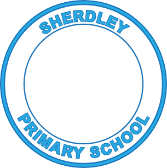 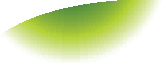 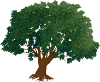 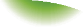 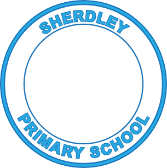 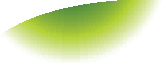 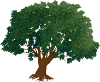 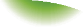             	RE Progression Statements – End of year expectationsBeliefs and ValuesLiving Religious TraditionsShared Human ExperienceSearch for Personal MeaningYear 1give an example of a key belief and/or a religious storygive an example of a core value or commitmentuse some religious words and phrases to recognise and name features of religious traditionstalk about the way that religious beliefs might influence the way a person behavesnotice and show curiosity about people and how they live their livesask questions Year 2retell and suggest meanings for religious stories and/or beliefsuse some religious words and phrases when talking about beliefs and valuesidentify and describe how religion is expressed in different wayssuggest the symbolic meaning of imagery and actionsidentify things that influence a person’s sense of identity and belongingask relevant questionstalk about their own identity and valuesYear 3show awareness of similarities in religionsidentify beliefs and values contained within a story/teachingidentify the impact religion has on a believeridentify how religion is expressed in different ways use religious terms to describe how people might express their beliefsdescribe how some people, events and sources of wisdom have influenced and inspired othersin relation to matters of right and wrong, recognise their own and others’ valuesdiscuss own questions and responses related to the question ‘who should we follow – and why?’Beliefs and ValuesLiving Religious TraditionsShared Human ExperienceSearch for Personal MeaningYear 4describe what a believer might learn from a religious teaching/storymake links between ideas about morality and sources of authoritydescribe the impact religion has on believers’ livesexplain the deeper meaning and symbolism for specific religious practicesconsider the range of beliefs, values and lifestyles that exist in societydiscuss how people make decisions about how to live their livesreflect on their own personal sources of wisdom and authorityYear 5make links between beliefs and sacred texts, including how and why religious sources are used to teach and guide believersexplain the impact of beliefs and values – including reasons for diversityexplain differing forms of expression and why these might be useddescribe diversity of religious practices and lifestyle within the religious traditioninterpret the deeper meaning of symbolism – contained in stories, images and actionsexplain (with appropriate examples) where people might seek wisdom and guidance consider the role of rules and guidance in uniting communitiesdiscuss and debate the sources of guidance available to themconsider the value of differing sources of guidance Year 6analyse beliefs, teachings and values and how they are linkedexplain how the beliefs and values of a religious tradition might guide a believer through the journey of lifeexplain the impact of beliefs, values and practices – including differences between and within religious traditionsuse developing religious vocabulary to describe and show understanding of religious traditions, including practices, rituals and experiencesexplain differing ideas about religious expressionconsider what makes us human – in terms of our beliefs and values, relationships with others and sense of identity and belongingdiscuss how people change during the journey of liferaise, discuss and debate questions about identity, belonging, meaning, purpose, truth, values and commitmentsdevelop own views and ideas in response to learningdemonstrate increasing self-awareness in their own personal development